Descriptive statistics:Other-directed playfulness: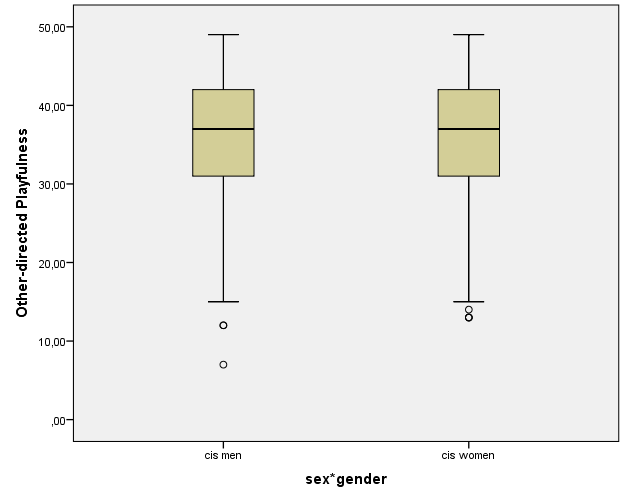 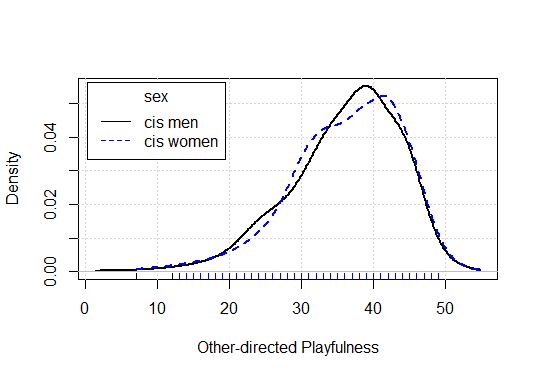 Men:n = 557Mean = 36.0895% Lower Bound Confidence Interval for Mean = 35.4595% Upper Bound Confidence Interval for Mean = 36.71Median = 37.00Standard Deviation = 7.61Minimum = 7.00Maximum = 49.00Interquartile Range = 11.00Skewness = -.661 (Standard Error = .104)Kurtosis = .162 (Standard Error = .207)Women:n = 446Mean = 36.2795% Lower Bound Confidence Interval for Mean = 35.5695% Upper Bound Confidence Interval for Mean = 36.98Median = 37.00Standard Deviation = 7.61Minimum = 13.00Maximum = 49.00Interquartile Range = 11.00Skewness = -.647 (Standard Error = .116)Kurtosis = .090 (Standard Error = .231)Total:n = 1047Mean = 36.0995% Lower Bound Confidence Interval for Mean = 35.6395% Upper Bound Confidence Interval for Mean = 36.56Median = 37.00Standard Deviation = 7.62Minimum = 7.00Maximum = 49.00Interquartile Range = 11.00Skewness = -.641 (Standard Error = .076)Kurtosis = .086 (Standard Error = .151)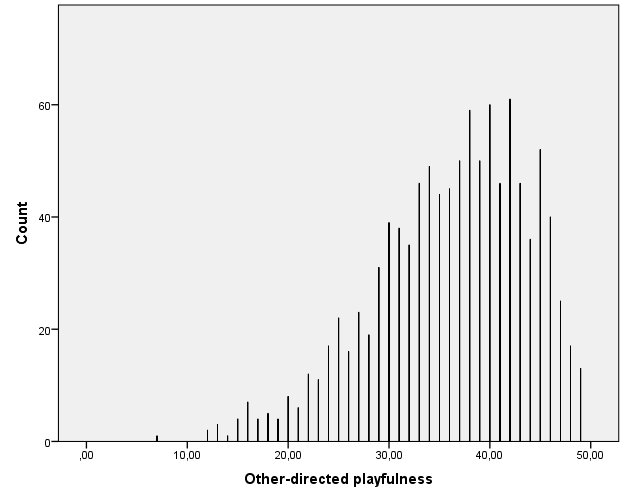 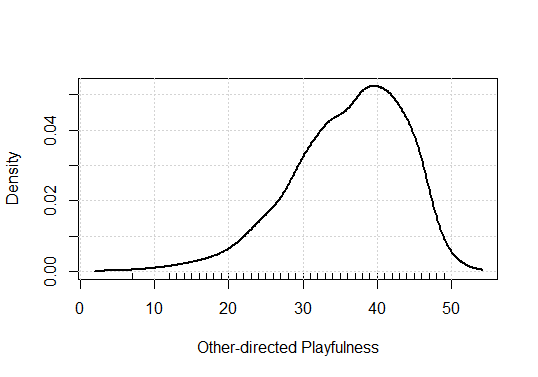 Lighthearted playfulness: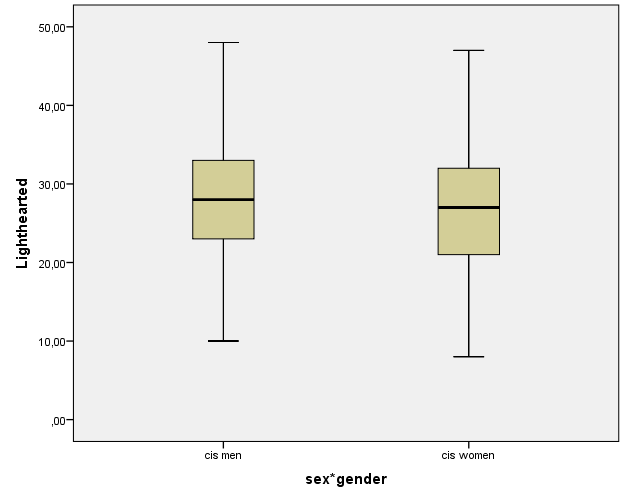 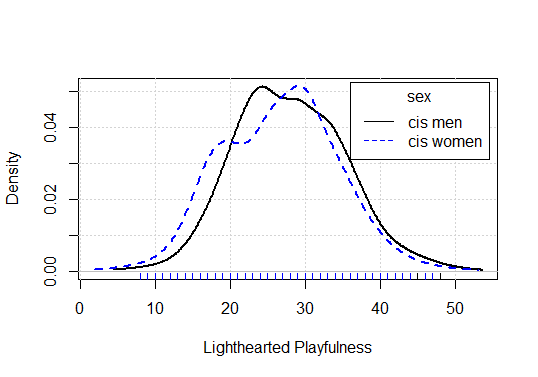 Men:n = 557Mean = 28.0095% Lower Bound Confidence Interval for Mean = 27.9095% Upper Bound Confidence Interval for Mean = 28.61Median = 28.00Standard Deviation = 7.35Minimum = 10.00Maximum = 48.00Interquartile Range = 10.00Skewness = .175 (Standard Error = .104)Kurtosis = -.363 (Standard Error = .207)Women:n = 446Mean = 26.5995% Lower Bound Confidence Interval for Mean = 25.8895% Upper Bound Confidence Interval for Mean = 27.31Median = 27.00Standard Deviation = 7.70Minimum = 8.00Maximum = 47.00Interquartile Range = 11.25Skewness = .029 (Standard Error = .116)Kurtosis = -.487 (Standard Error = .231)Total:n = 1047Mean = 27.4495% Lower Bound Confidence Interval for Mean = 26.9895% Upper Bound Confidence Interval for Mean = 27.89Median = 27.00Standard Deviation = 7.52Minimum = 8.00Maximum = 48.00Interquartile Range = 11.00Skewness = .071 (Standard Error = .076)Kurtosis = -.357 (Standard Error = .151)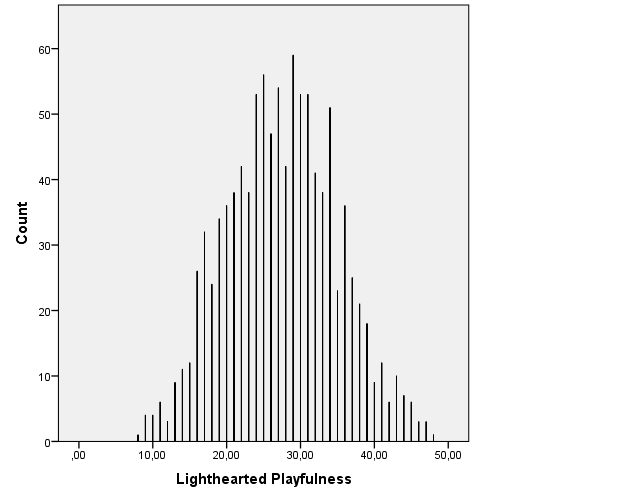 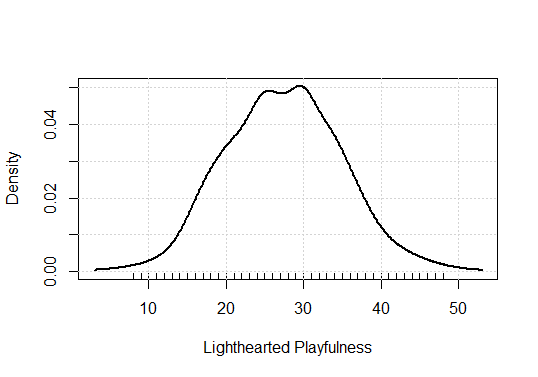 Intellectual playfulness: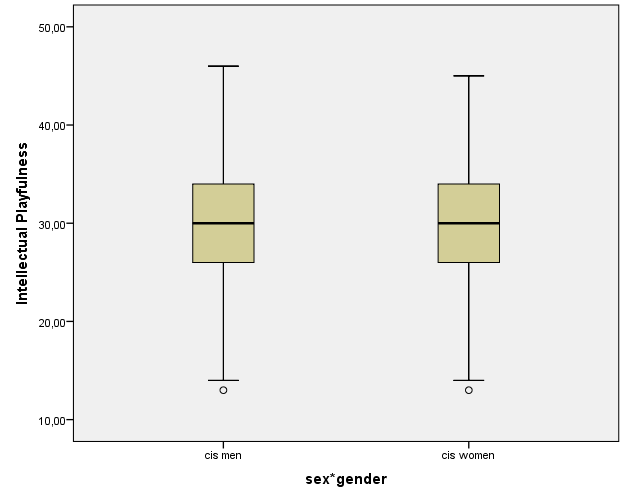 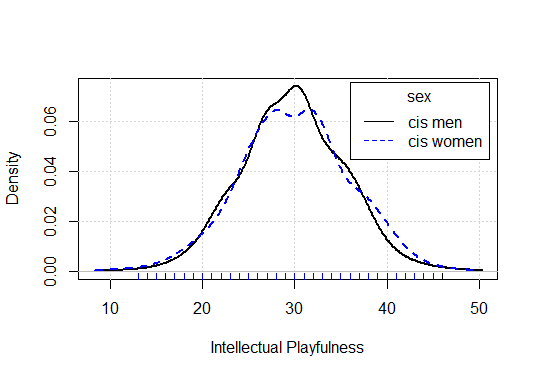 Men:n = 557Mean = 29.7795% Lower Bound Confidence Interval for Mean = 29.3095% Upper Bound Confidence Interval for Mean = 30.24Median = 30.00Standard Deviation = 5.66Minimum = 13.00Maximum = 46.00Interquartile Range = 8.00Skewness = .011 (Standard Error = .104)Kurtosis = -.137 (Standard Error = .207)Women:n = 446Mean = 29.9895% Lower Bound Confidence Interval for Mean = 29.4295% Upper Bound Confidence Interval for Mean = 30.54Median = 30.00Standard Deviation = 6.01Minimum = 13.00Maximum = 45.00Interquartile Range = 8.00Skewness = -.068 (Standard Error = .116)Kurtosis = -.251 (Standard Error = .231)Total:n = 1047Mean = 29.9695% Lower Bound Confidence Interval for Mean = 29.6095% Upper Bound Confidence Interval for Mean = 30.31Median = 30.00Standard Deviation = 5.90Minimum = 13.00Maximum = 46.00Interquartile Range = 8.00Skewness = -.028 (Standard Error = .076)Kurtosis = -.220 (Standard Error = .151)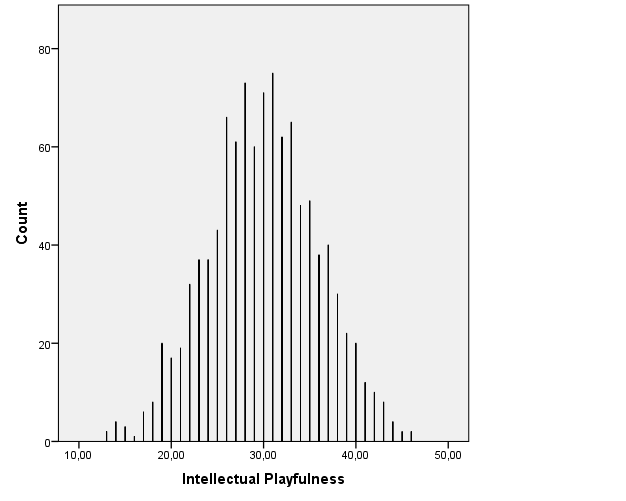 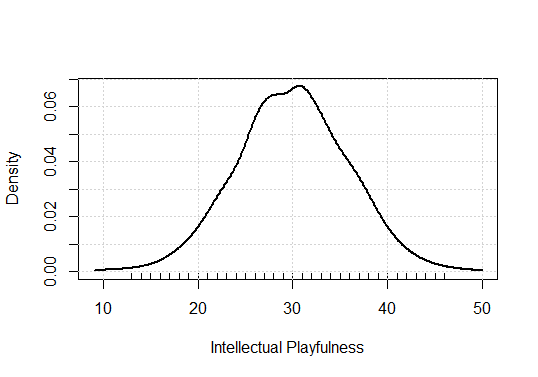 Whimsical playfulness: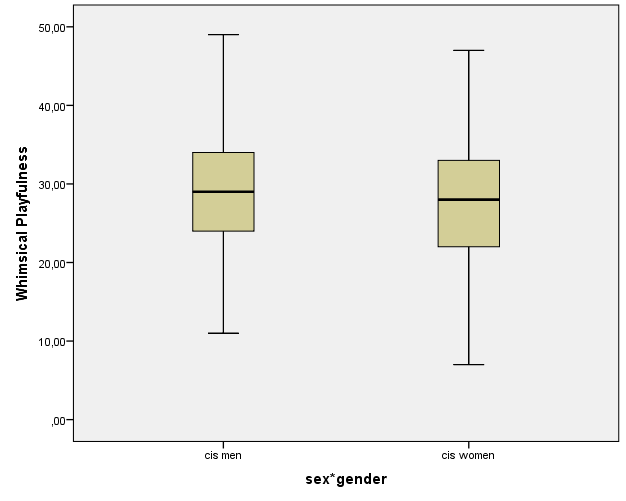 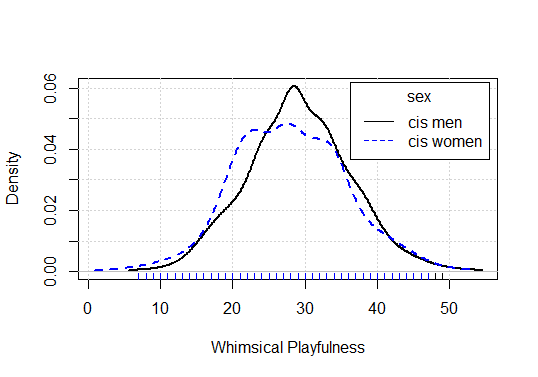 Men:n = 557Mean = 29.1495% Lower Bound Confidence Interval for Mean = 28.5495% Upper Bound Confidence Interval for Mean = 29.74Median = 29.00Standard Deviation = 7.15Minimum = 11.00Maximum = 49.00Interquartile Range = 10.00Skewness = .083 (Standard Error = .104)Kurtosis = -.225 (Standard Error = .207)Women:n = 446Mean = 27.8995% Lower Bound Confidence Interval for Mean = 27.1795% Upper Bound Confidence Interval for Mean = 28.61Median = 28.00Standard Deviation = 7.74Minimum = 7.00Maximum = 47.00Interquartile Range = 11.00Skewness = .062 (Standard Error = .116)Kurtosis = -.308 (Standard Error = .231)Total:n = 1047Mean = 28.6995% Lower Bound Confidence Interval for Mean = 28.2495% Upper Bound Confidence Interval for Mean = 29.14Median = 29.00Standard Deviation = 7.49Minimum = 7.00Maximum = 49.00Interquartile Range = 11.00Skewness = .005 (Standard Error = .076)Kurtosis = -.255 (Standard Error = .151)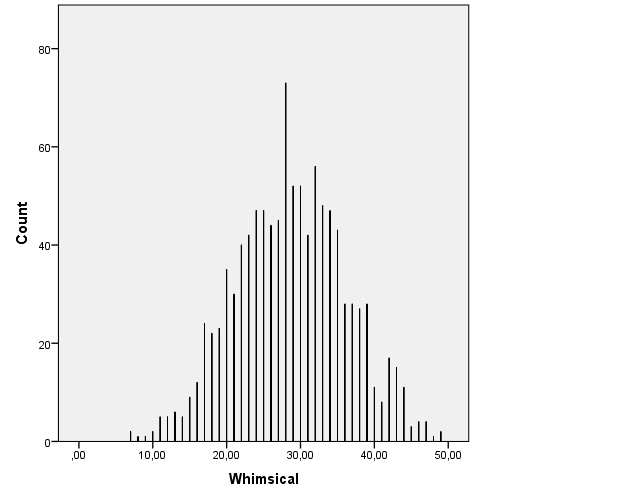 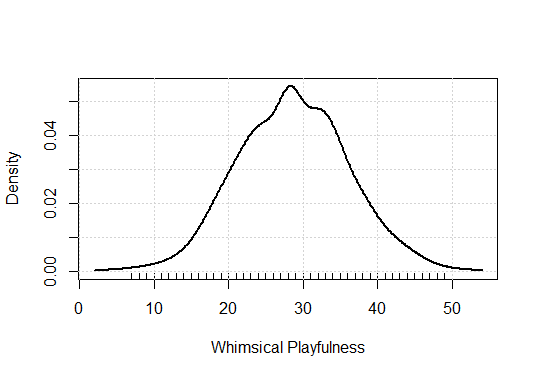 Number of Short-term Relationships: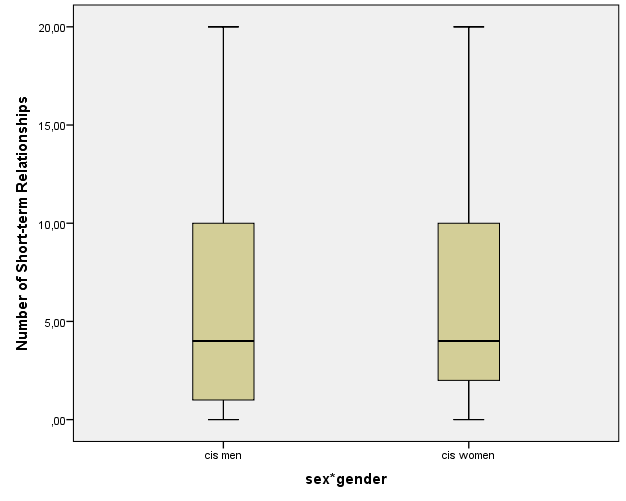 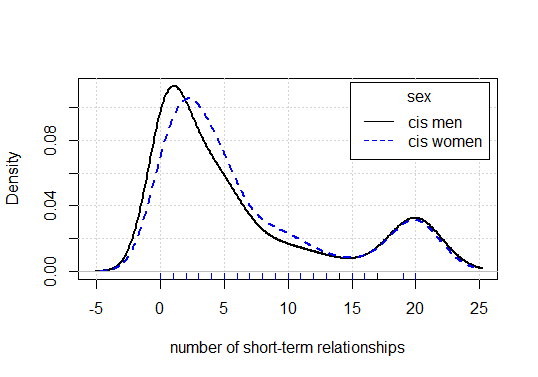 Men:n = 516Mean = 6.3695% Lower Bound Confidence Interval for Mean = 5.7595% Upper Bound Confidence Interval for Mean = 6.97Median = 4.00Standard Deviation = 7.02Minimum = 0.00Maximum = 20.00Interquartile Range = 9.00Skewness = 1.046 (Standard Error = .108)Kurtosis = -.356 (Standard Error = .215)Women:n = 416Mean = 6.6795% Lower Bound Confidence Interval for Mean = 6.0395% Upper Bound Confidence Interval for Mean = 7.31Median = 4.00Standard Deviation = 6.64Minimum = 0.00Maximum = 20.00Interquartile Range = 8.00Skewness = 1.040 (Standard Error = .120)Kurtosis = -.249 (Standard Error = .239)Total:n = 969Mean = 6.4995% Lower Bound Confidence Interval for Mean = 6.0695% Upper Bound Confidence Interval for Mean = 6.92Median = 4.00Standard Deviation = 6.88Minimum = 0.00Maximum = 20.00Interquartile Range = 9.00Skewness = 1.039 (Standard Error = .079)Kurtosis = -.329 (Standard Error = .157)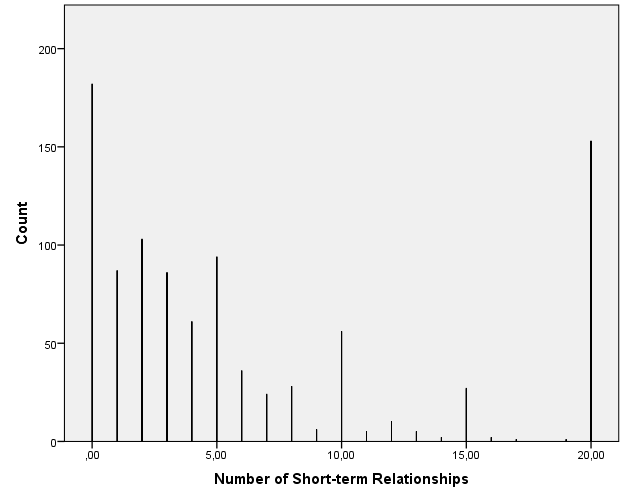 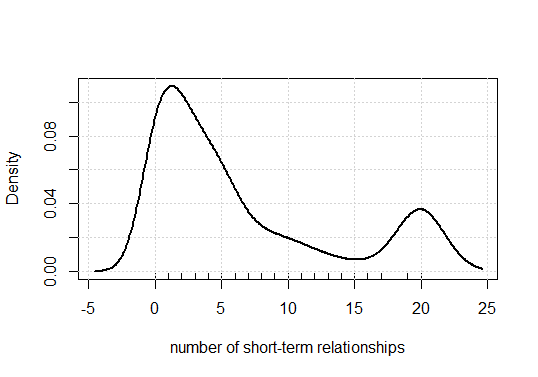 Number of Long-term Relationships: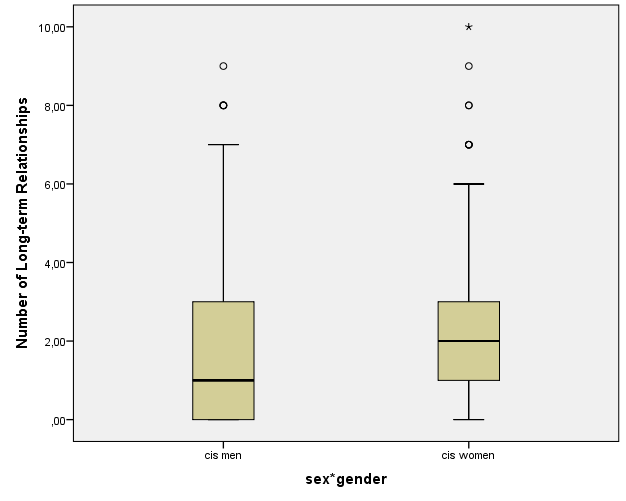 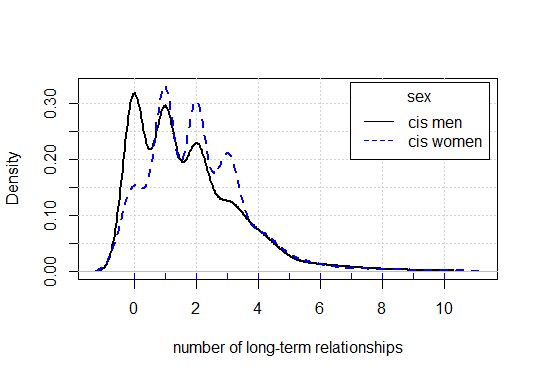 Men:n = 516Mean = 1.7295% Lower Bound Confidence Interval for Mean = 1.5895% Upper Bound Confidence Interval for Mean = 1.86Median = 1.00Standard Deviation = 1.66Minimum = 0.00Maximum = 9.00Interquartile Range = 3.00Skewness = 1.212 (Standard Error = .108)Kurtosis = 1.775 (Standard Error = .215)Women:n = 416Mean = 2.0295% Lower Bound Confidence Interval for Mean = 1.8795% Upper Bound Confidence Interval for Mean = 2.18Median = 2.00Standard Deviation = 1.59Minimum = 0.00Maximum = 10.00Interquartile Range = 2.00Skewness = 1.212 (Standard Error = .120)Kurtosis = 2.723 (Standard Error = .239)Total:n = 969Mean = 1.8695% Lower Bound Confidence Interval for Mean = 1.7595% Upper Bound Confidence Interval for Mean = 1.96Median = 2.00Standard Deviation = 1.66Minimum = 0.00Maximum = 10.00Interquartile Range = 2.00Skewness = 1.251 (Standard Error = .079)Kurtosis = 2.402 (Standard Error = .157)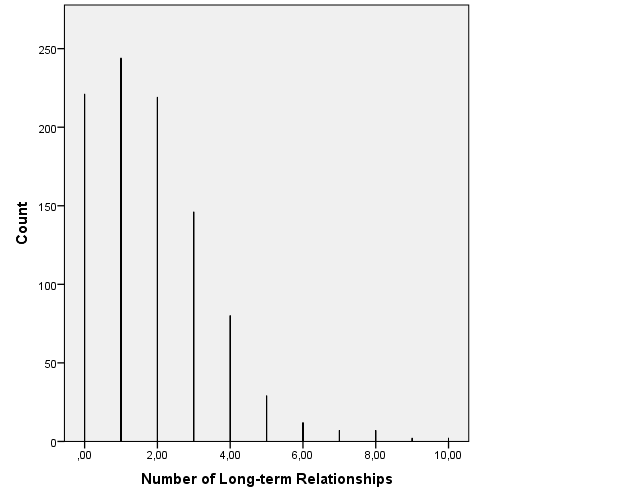 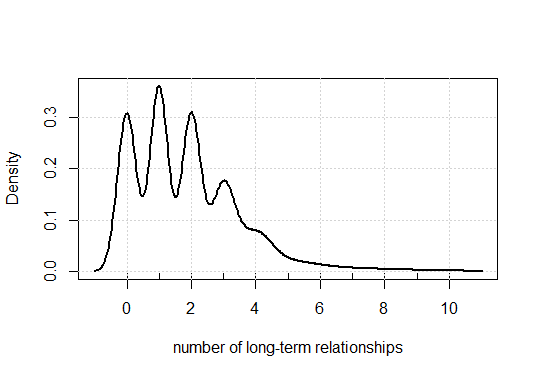 